	Application No:	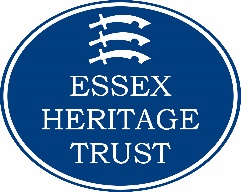 Date Received:		APPLICATION FOR FUNDINGin respect of the Acquisition of an Artefact or Work of ArtThis form should be returned, on completion, to mail@essexheritagetrust.co.ukApplicants are advised to submit any photographs, estimates or other papers which may assist the Trustees.  Applicants are advised to retain a file copy or scan of their submission.1	Name of Applicant		Address			Telephone Number	E-mail Address2	Describe the item (or items) to be acquired, giving details of age, state of preservation etc.	In what way is it significant to the County of Essex?Where is it currently located?	Who is the present owner?	NameAddress	Telephone Number	3	Describe the circumstances of the proposed purchase, i.e. private sale, auction, in lots or as a whole, etc.4	What is the expected selling price?     	If the item has been professionally valued, please give details of the valuer and company	Name 	Address	Telephone Number5	Please give the total amount you are applying for  	Please give details of any other sources of funding being pursued	Please give details of any sums already received6	Who will become the legal owner of the item on acquisition?Where will it be housed?7	Give details of the arrangements that will be made to ensure safety and security of the item after purchase.  This should include details of insurance cover.8	What arrangements will be made to provide public access?9	Use this space to add any further information you feel would be useful in support of this application.10	List any documents (photographs, estimates, etc) which accompany this application11	I have read the Essex Heritage Trust conditions for awards and I confirm that, to the best of my knowledge, this application complies with them.	Signed		……………………………………………………………………	Print Name	……………………………………………………………………	Date		……………………………………………………………………OBJECT OF THE TRUSTThe Trust is established to help safeguard or preserve for the benefit of the public such land, buildings, objects or records that may be illustrative of, or significant to, the history of the County or which enhance an understanding of the characteristics and traditions of the County.GENERAL GUIDANCE AND CONDITIONS FOR GRANT APPLICATIONS1 	Applications for grants of any sort will only be considered when the subject matter of the application lies within the boundaries of the administrative County of Essex as in 1995.  This includes the boroughs of Southend and Thurrock.  In the case of works of art or artefacts, these must be regularly accessible to the public.2 	The Trustees may require the recipient to enter into an agreement not to sell or otherwise dispose of the object of such assistance within a term of years to be agreed between the Trustees and the recipient.  The Trustees may require such reimbursement or penalty, in the event of such a sale or disposal, as it specified in the said agreement.  They may also require, in agreement with the recipient of the grant to have the name of the Trust permanently displayed.3 	Obtaining the appropriate planning/building consents before work commences, is the responsibility of the applicant.  Proper estimates and/or accounts relating to the project or acquisition must be provided.4 	The grant offered will normally only cover a proportion of the total costs of the project.  It will normally be for a fixed sum and will not be made for repairs carried out before an application is made.  Transfer of funds will not be made before formal confirmation that the project will proceed.5 	The Trustees reserve the right to publish details of any funding assistance given and to describe or illustrate in publication, exhibition or broadcast, any building, land or property movable or immovable, which has been the subject of funding assistance.6 	The Trustees decision in respect of any application for funding assistance will be final.  There will be no obligation to supply or to publish any explanation of their decision.7 	The Trustees normally meet three times a year to consider applications.  Special arrangements can be made in matters of more urgency.8 	Each application will be considered on its own merits.9 	The responsibility of the Trust is limited to the awarding of grants.